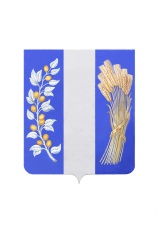 СОВЕТ ДЕПУТАТОВ МУНИЦИПАЛЬНОГО ОБРАЗОВАНИЯ«БИЧУРСКИЙ РАЙОН» РЕСПУБЛИКИ БУРЯТИЯБУРЯАД УЛАСАЙ «БЭШҮҮРЭЙ АЙМАГ» ГЭҺЭН НЮТАГАЙ ЗАСАГАЙ БАЙГУУЛАМЖЫН ҺУНГАМАЛНУУДАЙ ЗҮБЛЭЛ____________________________________________________________________РЕШЕНИЕот «17» февраля 2023 года                                                                                 № 492Об утверждении отчета о деятельностиКонтрольно-счетной палатымуниципального образования «Бичурский район» Республики Бурятия за 2022 годВ соответствии с требованиями статьи 40 Устава муниципального образования «Бичурский район», статьи 20 Положения о Контрольно-счетной палате муниципального образования «Бичурский район» Республики Бурятия, рассмотрев Отчет о деятельности Контрольно-счетной палаты муниципального образования «Бичурский район» Республики Бурятия за 2022 год, Совет депутатов муниципального образования «Бичурский район» Республики Бурятия решил:1.	Утвердить Отчет о деятельности Контрольно-счетной палаты муниципального образования «Бичурский район» Республики Бурятия за 2022 год (прилагается).2. 	Настоящее решение разместить в сети Интернет на официальном сайте Муниципального образования «Бичурский район».Председатель Совета депутатовМО «Бичурский район» РБ                                                                    А.У. СлепнёвПриложение к решению Совета депутатов МО «Бичурский район»от «17» февраля 2023 года№ 492Отчет о деятельности Контрольно-счетной палаты муниципального образования «Бичурский район» РБ за 2022 годОбщие сведенияНастоящий отчет о деятельности Контрольно-счетной палаты муниципального образования «Бичурский район» РБ (далее по тексту Контрольно-счетная палата, КСП) подготовлен  в соответствии с требованиями статьи 19 Федерального закона от 07.02.2011 № 6-ФЗ «Об общих принципах организации и деятельности контрольно-счетных органов субъектов Российской Федерации и муниципальных образований» (далее -  закон № 6-ФЗ), статьи 40 Устава муниципального образования «Бичурский район», статьи 20  Положения о Контрольно-счетной палате муниципального образования «Бичурский район» РБ.Порядок деятельности Контрольно-счетной палаты определен Бюджетным кодексом Российской Федерации, законом № 6-ФЗ, Уставом муниципального образования «Бичурский район», Положением о Контрольно-счетной палате, Регламентом Контрольно-счетной палаты, Положением о бюджетном процессе в муниципальном образовании «Бичурский район», иными федеральными и региональными законами, правовыми актами муниципального образования «Бичурский район».Деятельность Контрольно-счетной палаты в 2022 году осуществлялась в соответствии с планом работы, составленным, в том числе на основании предложений Главы и Совета депутатов муниципального образования «Бичурский район». В соответствии с пунктом 4 статьи 9 Федерального закона № 6-ФЗ внешний финансовый контроль в 2022 году осуществлялся Контрольно-счетной палатой в отношении органов местного самоуправления, муниципальных учреждений муниципального района и семнадцати сельских поселений. В отчете представлена обобщенная информация о контрольных и экспертно-аналитических мероприятиях, реализованных в 2022 году.Контрольная деятельностьЗа отчетный год проведено 24 контрольных мероприятий, в том числе 18 мероприятий по внешней проверке годовой отчетности главных распорядителей бюджетных средств.   2.1. В рамках внешней проверки отчета об исполнении бюджета МО «Бичурский район» за 2022 год проведена проверка годового отчета главного распорядителя бюджетных средств – Муниципального учреждения Районное управление образованием Администрации МО «Бичурский район» (далее – МУ РУО).В результате проверки выполнения функций главного распорядителя бюджетных средств, предусмотренных бюджетным законодательством Российской Федерации, выявлено следующее:- в нарушение статей 158, 221 Бюджетного кодекса Российской Федерации (далее – БК РФ), приказа Министерства финансов России от 14.02.2018 № 26н МУ РУО:не утвержден порядок составления, утверждения и ведения бюджетных смет,для проверки представлена бюджетная смета на 2021 год и плановый период 2022 и 2023 годов в произвольной форме, не утвержденная руководителем МУ РУО;- в нарушение статьи 160.2-1 БК РФ МУ РУО не организовано осуществление внутреннего финансового аудита.- в нарушение пункта 7 Инструкции № 191н «Об утверждении Инструкции о порядке составления и представления годовой, квартальной и месячной отчётности об исполнении бюджетов бюджетной системы Российской Федерации» (далее - Инструкция № 191н), подпункта 2.2 Учетной политики перед составлением годовой бухгалтерской (бюджетной) отчетности не проведена инвентаризация активов и обязательств.Проверка полноты и достоверности представления бюджетной отчетности, её соответствия требованиям бюджетного законодательства:в нарушение Инструкции № 191н и Федерального стандарта бухгалтерского учета для организаций госсектора «Концептуальные основы бухгалтерского учета и отчетности организаций госсектора», утвержденного приказом Минфина России от 31.12.2016 № 256н МУ РУО не представлен Отчет о бюджетных обязательствах (форма 0503128), пояснительная записка к годовому отчету не соответствует форме, предусмотренной Инструкцией, отсутствуют отдельные таблицы, приложения и текстовая часть.При сопоставлении показателей бюджетной отчетности с регистром бухгалтерского учета (оборотно-сальдовая ведомость за 2021 год) выявлены расхождения:- отдельных показателей «Баланса главного распорядителя, распорядителя, получателя бюджетных средств, главного администратора, администратора источников финансирования дефицита бюджета, главного администратора, администратора доходов бюджета» (форма 0503130):по строке 080 «Материальные запасы» на 0,2 тыс. руб.;по строке 260 "Дебиторская задолженность по выплатам на 37,3 тыс. руб.;по строке 410 «Кредиторская задолженность по выплатам» - 37,3 тыс. руб.;- показателей формы к Пояснительной записке «Сведения по дебиторской и кредиторской задолженности» (форма 0503169):дебиторской задолженности по счету 208.00 «Расчеты с подотчетными лицами» - в сумме 37,3 тыс. руб.;кредиторской задолженности по счету 208.00 «Расчеты с подотчетными лицами» - в сумме 2,1 тыс. руб., по счету 302.00 «Расчеты по принятым обязательствам» - 35,2 тыс. руб.При проведении сверки взаимосвязанных показателей различных форм бухгалтерской и бюджетной отчетности выявлено расхождение между строкой 410 баланса и соответствующим показателем в форме 0503169 на 35,2 тыс. руб.При анализе оборотно-сальдовых ведомостей по счетам бухгалтерского учета 101.00 «Основные средства», 104.00 «Амортизация»:- в нарушение требований Федерального стандарта «Основные средства», утвержденные приказом Минфина России от 31.12.2016 № 257н по отдельным объектам основных средств не начислена амортизация, в связи с чем, завышена остаточная стоимость основных средств по состоянию на 01.01.2022 на 236,5 тыс. руб., - некоторые объекты основных средств в бухгалтерском учете числятся без учета норм Общероссийского классификатора основных фондов, утвержденного приказом Федерального агентства по техническому регулированию и метрологии от 12.12.2014 № 2018-ст.По результатам контрольного мероприятия в МУ РУО направлено представление об устранении указанных нарушений. По информации МУ РУО представление исполнено за исключением проведения инвентаризации имущества и обязательств, которая планировалась в 4 квартале 2022 года.2.2. По итогам внешней проверки годовых отчетов МО-СП за 2022 год КСП отмечает нарушения Инструкции № 191н при формировании бюджетной отчётности в части полноты включения в неё предусмотренных форм и правильности заполнения показателей бюджетной отчётности:показатели большинства форм и таблиц Пояснительной записки заполнены не верно, имеются факты: отсутствия пояснительной записки, отдельных форм и таблиц, составления пояснительной записки в произвольной форме, или содержащей неполную информацию.в нарушение БК РФ показатели, утвержденные Решениями о бюджете, не соответствуют плановым показателям в сводных бюджетных росписях расходов бюджета, некоторыми сельскими поселениями сводные росписи в отчетном периоде не формировались и не утверждались. В ходе проверки проектов Решений об исполнении бюджетов МО-СП установлено:- отсутствие обязательных приложений, предусмотренных БК РФ;- в текстовой части, а также в приложениях к проектам решений об исполнении бюджета суммы по поступившим доходам и кассовые расходы не соответствуют показателям отчета УФК по форме 0503151.В нарушение требований, установленных Федеральным законом от 06.12.2011 № 402-ФЗ «О бухгалтерском учёте», приказом  Минфина России от 31.12.2016 № 256н «Об утверждении федерального стандарта бухгалтерского учета для организаций государственного сектора «Концептуальные основы бухгалтерского учета и отчетности организаций государственного сектора», приказом Министерства финансов Российской Федерации от 13.06.1995 № 49 «Об утверждении методических указаний по инвентаризации имущества и финансовых обязательств перед составлением годовой бухгалтерской отчетности не проводилась инвентаризация обязательств». Со специалистами, выполняющими функции главного бухгалтера, каждого сельского поселения КСП проведены беседы по выявленным недостаткам бюджетной отчетности. Обзорная информация по итогам внешней проверки годовых отчетов размещена на официальном сайте Администрации МО «Бичурский район» и направлена по электронной почте администрациям сельских поселений.  Проверка правомерности и эффективности использования средств муниципального дорожного фонда, выделенных МБУ ХТО на финансовое обеспечение муниципального задания на оказание муниципальных услуг (выполнение работ) за 2020 год и истекший период 2021 года (с элементами аудита закупок)По результатам контрольного мероприятия выявлены следующие нарушения и недостатки:формирование муниципального задания и контроль за его исполнением- несоответствие наименование работы «Организация капитального ремонта, ремонта и содержания закрепленных дорог общего пользования и искусственных дорожных покрытий в их составе» в муниципальном задании наименованию в Региональном перечне государственных (муниципальных услуг); - расхождения наименований показателей объема работ, утвержденных учредителем в муниципальном задании на бумажном носителе, и наименований соответствующих показателей в муниципальном задании, размещенном на официальном сайте bus.gov.ru;- объем работ, предусмотренных муниципальным заданием и утвержденных учредителем для МБУ ХТО на 2021 год, не соответствуют утвержденному плану работы по ремонту и содержанию автодорог в границах МО «Бичурский район» на 2021 год, план работы на 2020 год не представлен для проверки;- учреждением не обеспечено соответствие плановых и фактических показателей объемов работ, не организован учет объемов всех видов выполняемых работ и их приемка;- комиссией МБУ ХТО принимались работы только по профилированию дорог общего пользования местного значения по фактически отработанным машино-часам, без указания объемов выполненных работ, наименования дорог, на которых производились работы, не соответствуют наименованиями дорог, закрепленных за учреждением;- выявлено расхождение общего объема кассовых расходов между показателями бухгалтерского учета МБУ ХТО за январь – август 2021 года и показателями отчета об исполнении бюджета главного распорядителя бюджетных средств. оплата труда:- Положением об оплате труда машинисту грейдера не установлен должностной оклад, не предусмотрена сдельная оплата труда;- сдельные расценки за «грейдирование дорог» машинисту предусмотрены трудовым договором за 1 час работы и не учитывают объем выполненной работы. Данные расценки не обоснованы и не утверждены приказом директора.- за проверяемый период машинисту автогрейдера без наличия оснований выплачена надбавка за классность в сумме 9,9 тыс. руб.;материальные затраты:- МБУ ХТО не организован аналитический учет расхода ГСМ на автомобильный и самоходный транспорт, который привлекался для выполнения работы «Организация капитального ремонта и содержания закрепленных дорог общего пользования и искусственных дорожных сооружений», отсутствует возможность определения фактического количества ГСМ, расходуемого на осуществление дорожной деятельности;- не велся оперативный и бухгалтерский учет движения материалов, не утверждены и не применялись нормы списания материалов, фактически списание материалов производилось по объемам, поступившим от поставщиков. при проведении процедур закупок товаров, работ, услуг:- в нарушение требований части 3 статьи 94 закона № 44-ФЗ экспертизы поставленного товара, результатов работы, выполненных подрядчиком, не производились;- в нарушение части 3 статьи 103 закона № 44-ФЗ в реестре контрактов на сайте zakupki.gov.ru по состоянию на 01.01.2022 года отсутствует информация об исполнении контрактов;- стоимость отдельных видов работ, предусмотренных техническим заданием, не предусмотрены в составе начальной максимальной цены контракта;- в локальном-сметном расчете, который является приложением к договору, не указан объект (село, наименование дороги), где осуществлялись электромонтажные работы;- по договору на выполнение электромонтажных работ по монтажу освещения на территории муниципального образования «Бичурский район» работы приняты по акту с формулировкой «по текущему и техническому обслуживанию сетей уличного освещения на территории муниципального образования «Бичурский район», где выполненный объем работ отражен в количестве 1 штуки;- при сопоставлении аукционной документации (технического задания), спецификации, являющейся приложением № 1 к договору поставки и товарной накладной установлены расхождения в наименованиях дорожных знаков.Представление, направленное КСП в МБУ ХТО, исполнено в полном объеме за исключением несоответствия наименования работы в муниципальном задании Региональному перечню государственных (муниципальных) услуг. Проверка эффективного и правомерного использования средств субсидии на финансовое обеспечение муниципального задания на оказание муниципальных услуг Муниципальным бюджетным дошкольным образовательным учреждением Детский сад «Теремок» за 2021 годВ ходе проверки соблюдения порядка формирования муниципального задания, финансового обеспечения выполнения муниципального задания и контроля за выполнением муниципального задания установлено:- несоответствие наименований, содержания и условий оказания муниципальных услуг, содержащихся в муниципальных заданиях: на бумажном носителе, размещенных на сайте bus.gov.ru и в Общероссийском базовом (отраслевом) перечне (классификаторе) государственных и муниципальных услуг и работ;- большинство показателей качества и показателей, характеризующих объем муниципальной услуги в муниципальном задании не имеют обоснование (МУ РУО представлено некорректное разъяснение расчета показателей и ссылок на статистическую отчетность);- в муниципальном задании не заполнена информация о размерах платы (родительской платы) за оказание услуг на платной основе, в соответствии со статьей 65 Федерального закона от 29.12.2012 № 273-ФЗ «Об образовании в Российской Федерации»; - учредителем не осуществлялся ежеквартальный мониторинг выполнения муниципального задания МБДОУ Детский сад «Теремок», предусмотренный муниципальным заданием;- в предварительном отчете о выполнении муниципального задания, наименования показателей объема муниципальной услуги отличаются от наименований показателей в муниципальном задании;- в годовом отчете о выполнении муниципального задания учреждения: наименования отдельных показателей не соответствуют наименованиям муниципального задания и предварительного отчета. Муниципальное задание не выполнено по показателю «Число человеко-дней пребывания» - на 227,3 человеко-дня, по показателю муниципального задания «Число человеко-часов пребывания» отчет значений не содержит;- нарушен пункт 41 Порядка формирования муниципального задания, при факте невыполнения показателя объема муниципального задания, средства субсидии, соответствующие не выполненному объему, не перечислены в местный бюджет;- расхождения отчетных показателей муниципального задания с отчетными показателями статистического отчета по форме № 85-К и показателями первичной документации по форме «Учет ежедневной посещаемости детей»;- учредителем нарушены Общие требования, утвержденные приказом Министерства просвещения Российской Федерации от 20.11.2018 № 235 при определении нормативных затрат учреждения на 2021 год.оплата труда:большинство наименований компенсационных и стимулирующих выплат, предусмотренных Положением об оплате труда, не совпадают с наименованиями выплат в штатных расписаниях, отдельные оклады и выплаты в штатных расписаниях не содержатся в Положении об оплате труда; - из-за ошибочного включения бухгалтером МУ РУО в расчет заработной платы выплаты за квалификационную категорию воспитателю излишне начислена заработная плата в сумме 4,9 тыс. руб.;- установлены случаи расхождения данных о рабочих днях при замещении временно отсутствующих работников в табелях учета рабочего времени с соответствующими данными в приказах директора учреждения, в результате выявлены факты недоплаты и излишне выплаченной заработной платы.при проверке правомерности премиальных выплат выявлено следующее:- в протокольных итоговых таблицах для подсчета баллов, оценивающих работу специалистов, содержатся критерии с сокращенными наименованиями, в связи с чем отсутствует возможность их сопоставления с критериями и количеством баллов, предусмотренными Положением о премиальных выплатах работникам МБДОУ Детский сад «Теремок»;- в протоколах «премиальной комиссии» допущены расхождения в количестве баллов, применяемых при оценке критериев результативности работы педагогов и специалистов учреждения, содержащихся в Положении;- распределение премиальных выплат произведено с нарушением Положения о премиальных выплатах, то есть в большинстве случаев не применялся порядок расчета премий, предусмотренный Положением. Представление КСП по результатам вышеуказанной проверки исполнено не в полном объеме: формирование муниципального задания и финансового обеспечения муниципального задания в соответствии с законодательством Российской Федерации и правовыми актами МО «Бичурский район» планируется осуществлять с 2023 года, не восстановлена излишне выплаченная заработная плата работникам в связи с их увольнением, лица, допустившие нарушения не привлечены к дисциплинарной ответственности. Проверка правомерности начисления заработной платы работникам МБУК «Районный дом культуры», подведомственному Муниципальному учреждению Управление культуры Администрации МО «Бичурский район», за 2021 год и истекший период 2022 года» (выборочно)В ходе проверки формирования штатного расписания, правильности начисления заработной платы работникам МБУК «РДК» установлено:- штатным расписанием установлены оклады для должности «программист», не предусмотренные Положением об оплате труда;- расхождение фактически отработанных дней, зафиксированных в табеле учёта использования рабочего времени, и рабочих дней, принятых бухгалтером в расчет заработной платы, в результате излишне начислена заработная плата за в сумме 1,1 тыс. руб. При анализе текста Положения о стимулировании (премировании), утвержденного приказом директора МБУК РДК, установлено: - несоответствие пунктов в части назначения комиссии по распределению стимулирующего фонда;- Положение о стимулировании (премировании) содержит пункты о распределении стимулирующих (премиальных) выплат с различной формулировкой, отсутствует порядок распределения общего стимулирующего фонда; - в состав стимулирующих (премиальных) выплат включены фиксированные выплаты без утвержденных критериев (показателей) качества работы. За проверяемый период необоснованно начислено 121,2 руб.;- в нарушение постановления Администрации МО «Бичурский район» от 28.08.2015 № 35 «Об утверждении Положения об установлении систем оплаты труда работников муниципальных учреждений муниципального образования «Бичурский район» выплаты из стимулирующего (премиального) фонда директору МБУК «РДК» осуществлялись без наличия приказа органа, выполняющего функции учредителя - МУ Управления культуры Администрации МО «Бичурский район». Отсутствует правой акт, регулирующий условия и размеры осуществления стимулирующих выплат руководителю МБУК РДК;-  в нарушение Положения о стимулировании протоколы комиссии по распределению стимулирующего фонда за 2021 год отсутствуют. За период с января по июнь 2022 года протоколы не содержат результаты голосований комиссии и подписаны не всеми членами комиссии. - выявлены:случаи начисления стимулирующих (премиальных) выплат, не соответствующих порядку расчета, предусмотренному Положением о стимулировании (премировании), в результате работникам учреждения: излишне начислены стимулирующие (премиальные) выплаты в сумме 6,2 тыс. руб., начислены не в полном объеме в сумме 66,4 тыс. руб.;случаи присвоения баллов комиссией без подтверждающих документов, в результате необоснованно начислена стимулирующая (премиальная) выплата в сумме 16,6 тыс. руб. Представление КСП по результатам контрольного мероприятия исполнено не в полном объеме, а именно не восстановлены излишне начисленные стимулирующие (премиальные) выплаты. Проверка эффективного и правомерного использования средств субсидии на финансовое обеспечение муниципального задания на оказание муниципальных услуг (выполнение работ) МБУ ХТО МО-СП «Бичурское» за 2021 годВ ходе проверки соблюдения порядка формирования муниципального задания, контроля за его выполнением, формированием финансового обеспечения выполнения муниципального задания установлены:- расхождение информации и показателей муниципального задания с соответствующей информацией в Региональном перечне государственных (муниципальных) услуг;- Администрацией не установлен порядок контроля за выполнением муниципального задания и фактически не осуществлялся;- в нарушение Порядка формирования муниципального задания Администрацией не утверждены нормативные затраты учреждения.При проверке учета имущества, переданного в оперативное управление МБУ ХТО, выявлено, что в составе основных средств необоснованно числится недвижимое имущество, не закрепленное на праве оперативного управления за МБУ ХТО, с балансовой стоимостью – 602,6 тыс. руб., особо ценное движимое имущество с балансовой стоимостью 1500,0 тыс. руб. (отсутствует правовой акт Администрации поселения об отнесении данного имущества к особо ценному движимому имуществу);При проверке правомерности и эффективности расходов за счет средств субсидии на финансовое обеспечение муниципального задания:- за счет средств субсидии на выполнение муниципального задания неправомерно произведены расходы на приобретение дизельного топлива для автомобиля МКМ-2701 (мусоровоз) для оказания платных услуг по транспортировке ТКО на сумму 11,45 тыс. руб.; - в течение проверяемого периода учреждением приобретались ГСМ и запасные части к транспортным средствам, не закрепленным за МБУ ХТО на праве оперативного управления. В результате МБУ ХТО неправомерно произведены расходы средств субсидии на финансовое обеспечение муниципального задания на оказание муниципальных услуг (выполнение работ) в сумме 131,9 тыс. руб.;- выявлены расхождения между первичным учетным документом (путевой лист) и данными регистра бухгалтерского учета оборотно-сальдовой ведомости и актами о списании материальных запасов. В ходе проверки правомерности формирования штатного расписания, начисления заработной платы: - Положением об оплате труда и штатным расписанием утверждены должности, не предусмотренные приказом Министерства здравоохранения и социального развития Российской Федерации от 29.05.2008 № 247н «Об утверждении профессиональных квалификационных групп общеотраслевых должностей руководителей, специалистов и служащих»;- наименование профессии «уборщица» в штатном расписании не соответствует наименованию профессии «уборщик служебных помещений» согласно приказу Министерства здравоохранения и социального развития Российской Федерации от 29.05.2008 № 248н «Об утверждении профессиональных квалификационных групп общеотраслевых профессий рабочих» и Положению о системе оплаты труда работников МБУ ХТО; - выявлены расхождения фактически отработанных дней, зафиксированных в табеле учёта использования рабочего времени, и рабочих дней, принятых бухгалтером в расчет заработной платы. В результате неверного включения в расчет заработной платы фактически отработанных дней заработная плата работникам МБУ ХТО начислена не в полном объеме в сумме 2,5 тыс. руб., излишне начисленная заработная плата составила 38,2 тыс. руб. руб.  В течение 2022 года КСП проведены плановые проверки отдельных вопросов достоверности, полноты и соответствия нормативным требованиям составления и представления годовой бюджетной отчетности за 2021 год муниципальных образований – сельских поселений «Петропавловское» и «Среднехарлунское».По результатам проверки МО-СП «Среднехарлунское» установлено следующее:- выявлены расхождения данных о количестве объектов муниципального имущества и балансовой стоимости объектов основных средств, учтенных на балансе Администрации с данными Реестра муниципального имущества на общую сумму 521,1 тыс. руб.;- в нарушение приказа Минфина России от 01.12.2010 № 157н «Об утверждении Единого плана счетов бухгалтерского учета для органов государственной власти (государственных органов), органов местного самоуправления и Инструкции по его применению» на балансе Администрации МО-СП «Среднехарлунское»: в составе основных средств числились объекты с балансовой стоимостью 99,0 тыс. руб. без учета норм Общероссийского классификатора основных фондов; балансовая стоимость автомобиля учтена как в составе основных средств, так и составе имущества казны в сумме 55,0 тыс. руб.;- в результате неверного применения в расчет фактически отработанных дней излишне начисленная заработная плата работникам составила 3,5 тыс. руб.; - в течение 2021 года неправомерно начислена заработная плата водителю в сумме 112,8 тыс. руб., при отсутствии подтверждающих документов работы автомобиля, находящегося на балансе Администрации (путевые листы);- в нарушение статьи 34 Бюджетного кодекса Российской Федерации Администрацией МО-СП произведены неэффективные расходы в виде уплаты:транспортного налога на автомобиль, находящийся длительное время в неисправном техническом состоянии в сумме 2,1 тыс. руб.,пеней и штрафов за нарушение сроков уплаты налогов и страховых взносов в размере 51,7 тыс. руб.По результатам проверки МО-СП «Петропавловское»:- на земельный участок с кадастровой стоимостью 158,5 тыс. руб., безвозмездно переданный из собственности МО «Бичурский район» в собственность МО-СП «Петропавловское», не оформлено право муниципальной собственности;- на балансе сельского поселения неправомерно учтены четыре земельных участка с кадастровой стоимостью 27,6 тыс. руб., которые согласно выписке из ЕГРН находятся в собственности МО «Бичурский район»;- выявлены факты несвоевременной оплаты по договорам купли-продажи, по состоянию на 01.01.2022 числилась просроченная дебиторская задолженность в сумме 249,2 тыс. руб., начисление пени согласно договоров не производилось;- анализ текстов договоров на осуществление дорожной деятельности в отношении автомобильных дорог показал, что: наименование работ, предусмотренных договорам не соответствуют наименованиям, предусмотренным приказом Минтранса России от 16.11.2012 № 402 «Об утверждении Классификации работ по капитальному ремонту, ремонту и содержанию автомобильных дорог»,в нарушение статьи 432 Гражданского кодекса Российской Федерации отдельные договоры не содержат предмет договора (наименование дорог, их протяженность, объемы работ),выявлены расхождения между наименованием и объемом работ в актах о приемке выполненных работ.Реализация результатов контрольных мероприятийВ соответствии с Положением о Контрольно-счетной палате МО «Бичурский район» отчеты о проведенных контрольных мероприятиях представлены Совету депутатов и главе МО «Бичурский район». По проверкам в адрес руководителей направлено 9 представлений об устранении нарушений.По результатам контрольных мероприятий, проведены совещания с присутствием руководителей проверяемых учреждений, заместителя руководителя Администрации МО «Бичурский район», глав и специалистов муниципальных образований – сельских поселений для обсуждения недостатков и нарушений, выявленных проверками, даны конкретные поручения для их устранения.В течение 2022 года учреждениями проводилась работа по устранению нарушений по контрольным мероприятиям, проведенным в периодах, предшествующих отчетному году. На сегодняшний день остаются открытыми вопросы:- осуществления контроля за использованием муниципального имущества;- своевременного взыскания просроченной задолженности по арендной плате;- исполнения концессионных соглашений;- учета движения объектов концессии;- об осуществлении контроля со стороны Администрация МО «Бичурский район» за деятельностью администраций сельских поселений по выполнению полномочий по осуществлению дорожной деятельности, переданных по соглашениям.План работы КСП выполнен за исключением контрольного мероприятия «Проверка правомерности и эффективности предоставления в аренду земельных участков, государственная собственность на которые не разграничена, за 2021 год». В настоящее время проверка закончена, проводится работа по подготовке акта.Экспертно-аналитические мероприятияВ течение 2022 года КСП проведены экспертизы 89 проектов решений Совета депутатов МО «Бичурский район» и сельских поселений, правовых актов Администрации МО «Бичурский район».Основным направлением экспертно-аналитической деятельности является подготовка заключений на проекты решений Советов депутатов муниципальных образований о бюджете, и внесений изменений в решения о бюджете. За 2022 год подготовлено 24 заключения.В соответствии с Положением о Контрольно-счетной палате МО «Бичурский район», требованиями Бюджетного кодекса Российской Федерации, Федерального закона от 07.02.2011 № 6 - ФЗ осуществлены экспертизы отчетов об исполнении бюджета МО «Бичурский район» за 1 квартал, 1 полугодие, 9 месяцев, год, отчетов об исполнении бюджетов сельских поселений.  Подготовлено 21 заключение, которые представлены в Совет депутатов МО «Бичурский район» и Советы депутатов сельских поселений.Проведены экспертизы проектов постановлений:- о внесении изменений в муниципальные программы, подготовлено 38 заключений и согласований;- по иным вопросам подготовлено 5 заключений и согласований.Большая часть замечаний Контрольно-счетной палаты, указанных в заключениях, учтены при принятии решений и утверждении постановлений.Организационные вопросыВ 2022 году в соответствии с изменениями, внесенными в закон № 6-ФЗ, Положение о КСП подготовлен и утвержден Регламент КСП, внесены изменения в Положение о КСП в связи с изменением наименования учреждения. В настоящее время Положение прошло государственную регистрацию в налоговом органе.  Инспектором КСП осуществляется методическая помощь сельским поселениям в подготовке правовых актов при изменении бюджетного законодательства и их применении. В октябре месяце оба работника Контрольно-счетной палаты прошли дистанционное обучение по дополнительной программе повышения квалификации по теме «Государственный (муниципальный) аудит в строительстве. Ценообразование и сметное дело в строительстве» в объеме 40 академических часа в ФГБОУ ВО Новосибирский государственный университет экономики и управления «НИНХ».Проблемным остаются вопрос о недостатке работников в КСП, так как при наличии двух единиц в штате КСП отсутствует возможность для исполнения полномочий в полном объеме. Планом работы Контрольно-счетной палаты на 2023 годпредусмотрено проведение следующих экспертно-аналитических и контрольных мероприятий:- проверка правомерности и эффективности стимулирующих выплат работникам МБУ «Бичурская центральная библиотечно-краеведческая система», МБОУ «Бичурский Дом детского творчества»;- проверка правомерности формирования платы за оказание услуг МАОУ ДО «Детский физкультурно-спортивный комплекс «Планета спорта» и МАОУ ДО «Бичурская детско-юношеская спортивная школа», эффективное использование средств, полученных от приносящей доход деятельности;- проверка правомерности формирования тарифов на осуществление регулярных перевозок пассажиров и багажа автомобильным транспортом на территории МО «Бичурский район», полноты поступления и эффективного использования средств, поступающих от приносящей доход деятельности;- проверка достоверности, полноты и соответствия нормативным требованиям составления и представления годовой бюджетной отчетности муниципальных образований сельских поселений «Билютайское», «Дунда-Киретское», «Хонхолойское».- анализ формирования налоговых и неналоговых доходов на 2022 - 2024 годы администрациями муниципальных образований сельских поселений «Дунда-Киретское», «Шибертуйское» и полноты поступления этих доходов;Председатель КСПМО «Бичурский район»                                                                   Мотовилова Е.В.